Številka: 032-005/2016-17 Datum:    15. 12. 2016ČLANOM OBČINSKEGA SVETA OBČINE ŠENČURZADEVA:	Letni program športa v Občini Šenčur za leto 2017PRAVNA PODLAGA7. člen Zakona o športu (Uradni list RS, št. 22/98 in 15/03), 7. člen Pravilnika o vrednotenju in sofinanciranju športnih programov v Občini Šenčur (UVG št. 1/11 in Uradno glasilo slovenskih občin št. 43/2014) in 17. člen Statuta Občine Šenčur (UVG št. 2/11).OBRAZLOŽITEVSkladno s 7. členom Pravilnika o vrednotenju in sofinanciranju športnih programov v Občini Šenčur (UVG št. 1/11 in Uradno glasilo slovenskih občin št. 43/14) vam v prilogi pošiljamo predlog Letnega programa športa za leto 2017.V proračunu za leto 2017 smo sredstva za šport načrtovali v višini 114.200 EUR, kar je  v primerjavi z letom 2016 višje za 10 % oz. za 10.400 EUR.Za točko 1. Športna vzgoja otrok, mladine in študentov, kakovostni in vrhunski šport se nameni 87.000 EUR,  za 2. Izvajanje šolskih športnih tekmovanj je namenjenih 2.000 EUR, za 3. Športna rekreacija je namenjenih 7.500 EUR, za 4.1. Izobraževanje, izpopolnjevanje in usposabljanje strokovnih kadrov v športu je namenjenih 3.000 EUR, za  točko  4.2. Večje športne prireditve višina sredstev znaša 9.500 EUR in za 4.3. Športni objekti pa je namenjenih 5.200 EUR. Občinskemu svetu predlagam, da sprejme naslednjiSKLEP:Sprejme se Letni program športa v Občini Šenčur za leto 2017.										     ŽUPAN									            Ciril Kozjek l.r.  Priloga: Letni program športa v Občini Šenčur za leto 2017 - predlog					         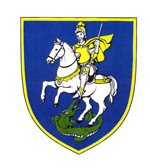 OBČINA ŠENČURKranjska 114208 Šenčurtel.: 04 - 2519 100  faks: 2519 111e-pošta: obcina@sencur.siurl:www.sencur.si